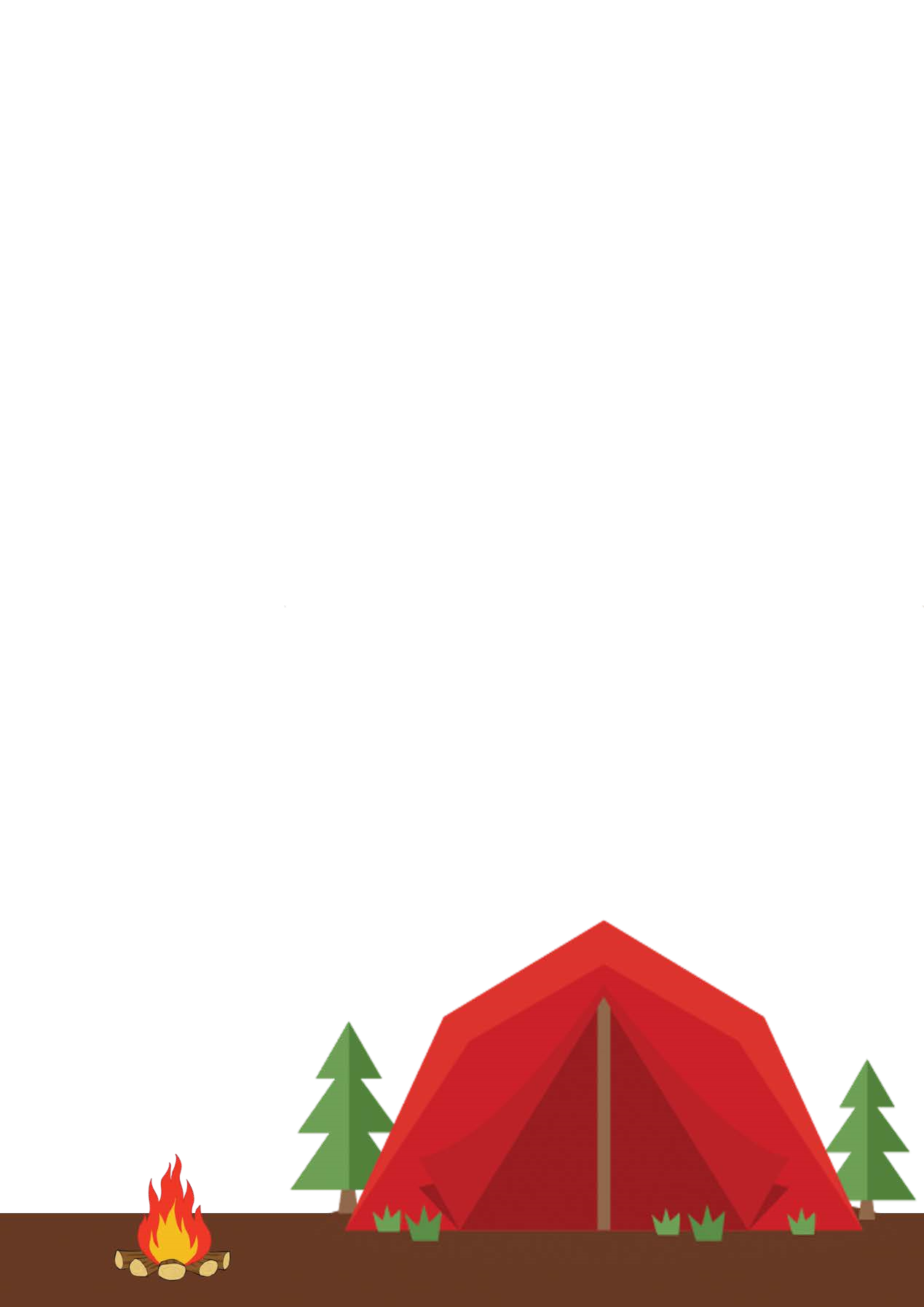 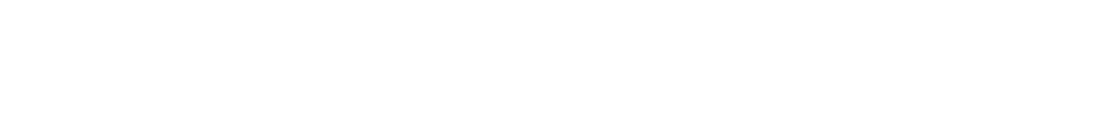 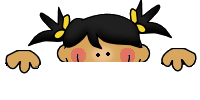 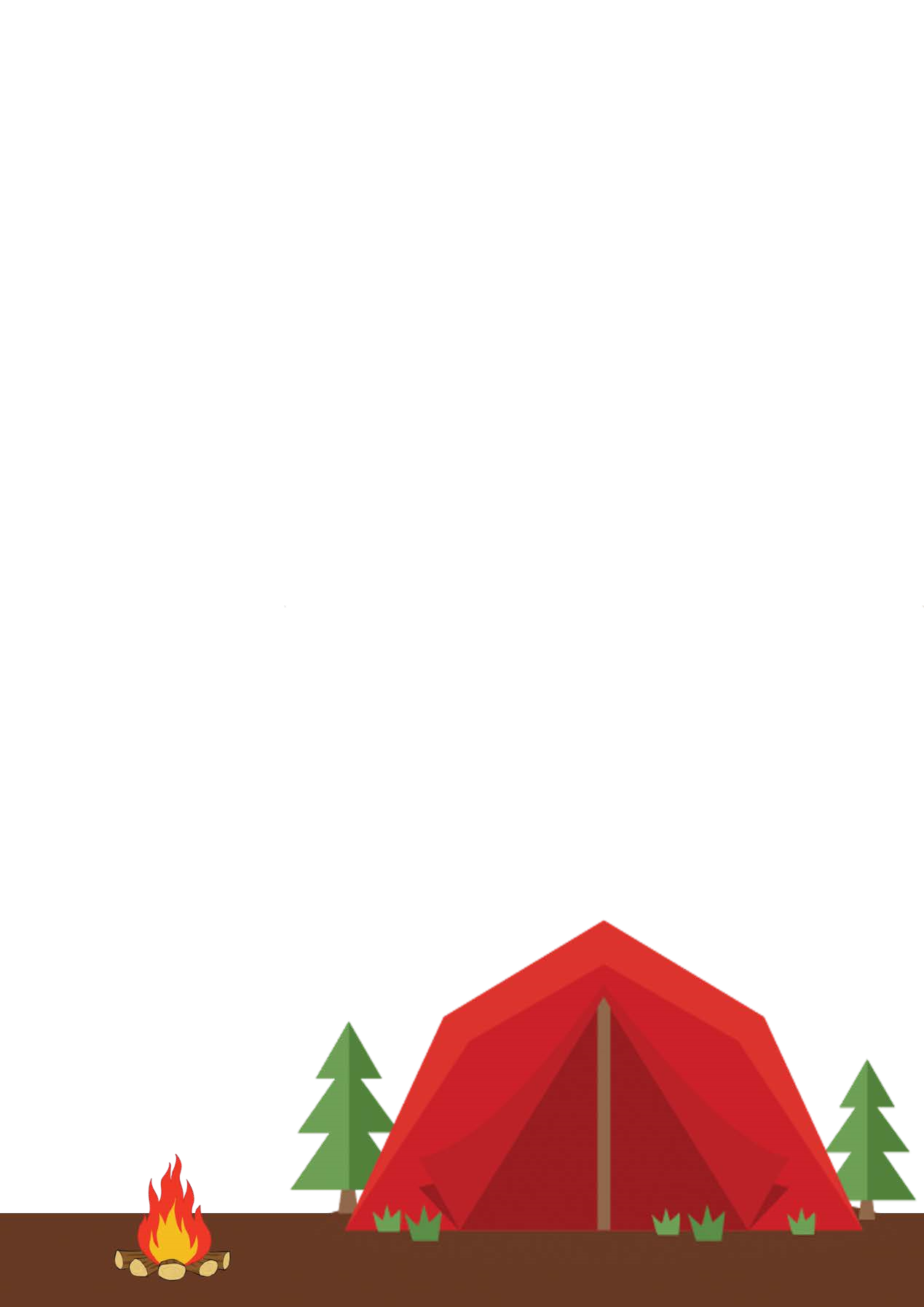 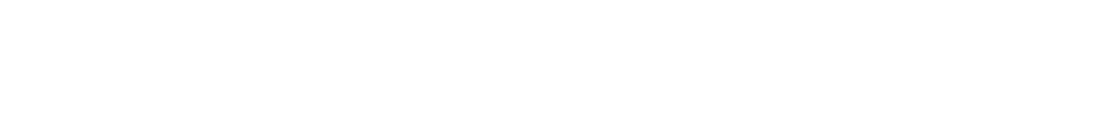 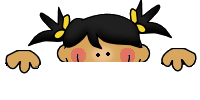 Άσκηση 2: Να συμπληρώσετε τις παρακάτω προτάσεις βάζοντας την κατάλληλη προσωπική αντωνυμία όπως το παράδειγμα.  Το απόγευμα   εμείς       θα διαβάσουμε. Το πρωί  _____________ πίνω το γάλα μου. Αύριο _____________   θα πάμε εκδρομή. Δεν μίλησα   _______________  κύριε.   _____________ ο φίλος μου μίλησε. _____________ το είδαμε αυτό κι όχι _____________.  _____________ να διαβάσετε τη γραμματική. Θέλω να μου πεις   _____________  τι έκανες. Αυτό το παιχνίδι που παίζετε  _____________, είναι πιο καλό από το παιχνίδι που παίζουν _____________.  Δεν χάλασα _____________ την κούκλα, μαμά. ___________ χάλασε η αδερφή μου.  Αύριο ___________ θα γράψουμε διαγώνισμα. Μήπως θα γράψετε κι ____________; _____________ είναι ο μπαμπάς μου κι _____________ είναι η μαμά μου. Αυτό το έγραψαν _____________ οι μαθήτριες. _____________ είναι το σχολείο μας,  _____________ είναι τα θρανία μας, _____________ είναι οι καρέκλες μας κι _____________ είναι οι δάσκαλοι μας.  Το μάθημά μας είναι _____________ και _____________ είναι οι ασκήσεις που πρέπει να λύσουμε. ___________ είναι το σπίτι μας, ____________ είναι η γιαγιά μου κι ___________ είναι ο παππούς μου.  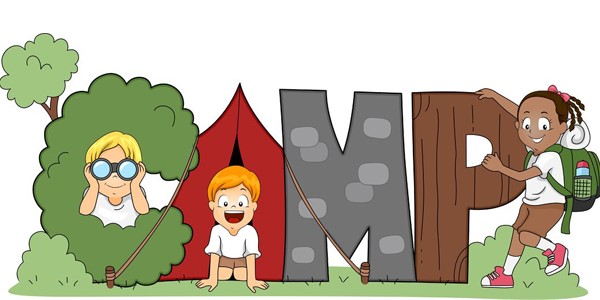 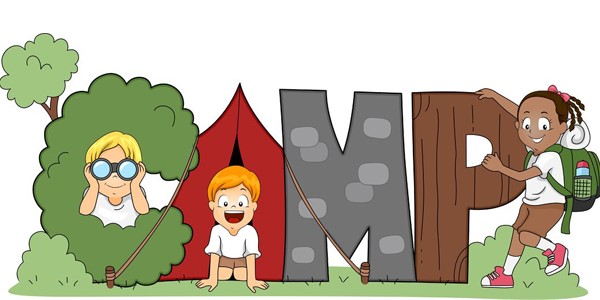 